نام ایستگاه مطابق با دستورالعمل شرکت مدیریت شبکه می بایست نامگذاری شود. استاندارد نام‌گذاری تجهیزات در سند با کد ؟ آورده شده است.Building id – Device platform and Model – Device role – Device noیک نمونه نامگذاری در شکل 1 آورده شده است.SADOOGH-NPORT_5232-SEC-01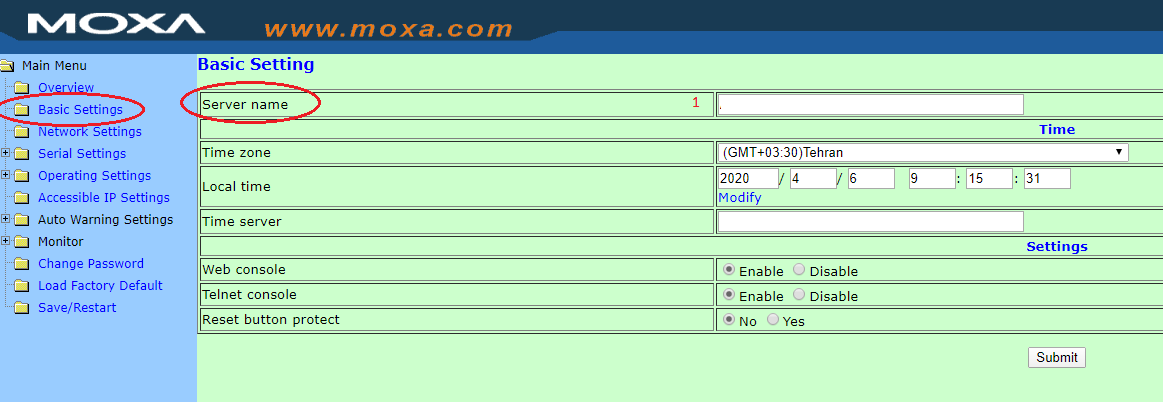 شکل 1. نمونه نامگذاریبخش‌های 1،2،3 در شکل 2 مطابق با مقادیر اعلام شده از سوی دفتر فناوری اطلاعات شرکت برق‌ منطقه‌ای پیکربندی شود: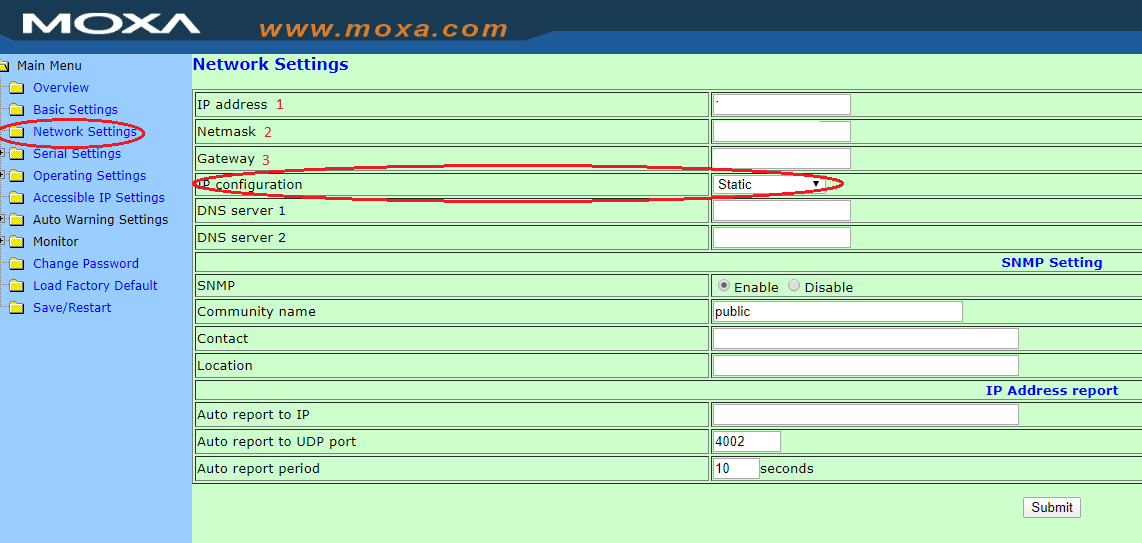 شکل 2. تنظیمات شبکهدر انتها پورت‌های یک و دو مطابق با مقادیر شکل 3 و شکل 4 با مقادیر 4001 و 4002 تنظیم گردد: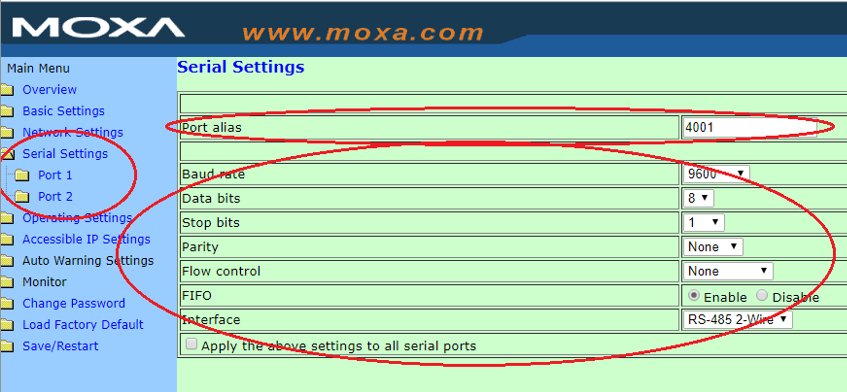 شکل 3. تنظیم پورت سریال مودم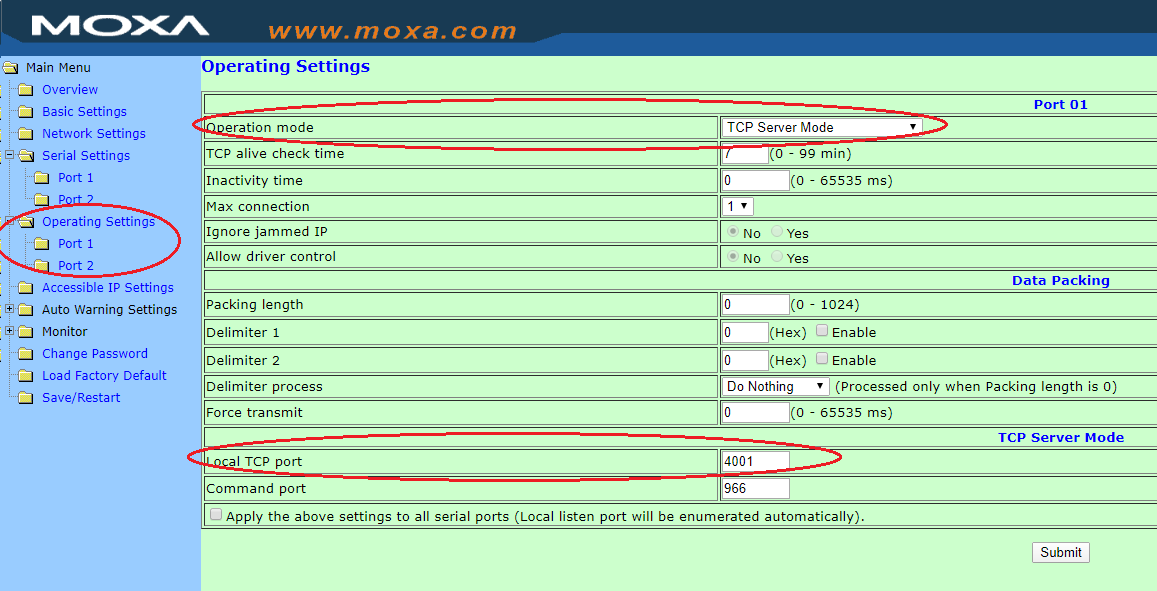 شکل 4. تنظیم پورت سریال مودم